АДМИНИСТРАЦИЯ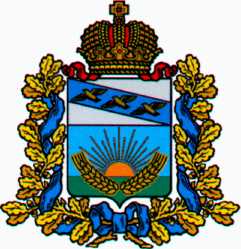 СОЛНЦЕВСКОГО РАЙОНА КУРСКОЙ ОБЛАСТИП О С Т А Н О В Л Е Н И ЕО внесении изменений в муниципальную программуСолнцевского района Курской области«Охрана окружающей среды Солнцевского районаКурской области», утвержденную постановлениемАдминистрации Солнцевского районаКурской области от 14.04.2021 г. № 140В соответствии со статьей 179 Бюджетного кодекса Российской Федерации, постановлением Администрации Солнцевского района Курской области от 06.11.2013 г. № 585 «Об утверждении Порядка разработки, реализации и оценке эффективности муниципальных программ Солнцевского района Курской области» и постановлением Администрации Солнцевского района Курской области от 05.11.2014 г. № 543 «Об утверждении перечня муниципальных программ Солнцевского района Курской области», Администрация Солнцевского района Курской области ПОСТАНОВЛЯЕТ:1. Внести в муниципальную программу Солнцевского района Курской области «Охрана окружающей среды Солнцевского района Курской области», утверждённую постановлением Администрации Солнцевского района Курской области от 14.04.2021 г. № 140, следующие изменения:В паспорте муниципальной программы Солнцевского района Курской области «Охрана окружающей среды Солнцевского района Курской области» позицию «Объёмы бюджетных ассигнований программы» изложить в следующей редакции:1.2. Приложение № 2 к муниципальной программе Солнцевского района Курской области «Ресурсное обеспечение муниципальной программы Солнцевского района Курской области «Охрана окружающей среды Солнцевского района Курской области» изложить в новой редакции (прилагается);1.3. В паспорте муниципальной подпрограммы 1 Солнцевского района Курской области «Экология и чистая вода на территории Солнцевского района Курской области» позицию «Объёмы бюджетных ассигнований подпрограммы» изложить в следующей редакции:2. Управлению инвестиционной политики и имущественных правоотношений Администрации Солнцевского района Курской области (Никифорова Л.В.) обеспечить размещение данного постановления на официальном сайте Администрации Солнцевского района Курской области в 2-х недельный срок со дня подписания настоящего постановления.3. Контроль за исполнением настоящего постановления оставляю за собой.4. Постановление вступает в силу со дня его подписания и распространяется на правоотношения, возникшие с 7 сентября 2022 года.Глава Солнцевского района                                                                  Г.Д. ЕнютинПриложение № 2к муниципальной программеСолнцевского района Курской области«Охрана окружающей средыСолнцевского района Курской области»Ресурсное обеспечение муниципальной программы Солнцевского района Курской области «Охрана окружающей среды Солнцевского района Курской области»тыс. руб.ОТ09.12.2022№537Курская область, 306120, пос. СолнцевоКурская область, 306120, пос. СолнцевоКурская область, 306120, пос. СолнцевоОбъемы бюджетных ассигнований программыОбъем бюджетных ассигнований на реализацию муниципальной программы в 2021-2024 годах за счет средств местного бюджета составляет 25550,217 тыс. рублей, в том числе:в 2021 году – 0 тыс. рублей;в 2022 году – 25550,217 тыс. рублей;в 2023 году – 0 тыс. рублей;в 2024 году – 0 тыс. рублей.Объем бюджетных ассигнований на реализацию муниципальной подпрограммы в 2021-2024 годах за счет средств местного бюджета составляет 25550,217 тыс. рублей, в том числе:в 2021 году – 0 тыс. рублей;в 2022 году – 25550,217 тыс. рублей;в 2023 году – 0 тыс. рублей;в 2024 году – 0 тыс. рублей.Объемы и источники финансирования подпрограммыОбщий объем финансирования по подпрограмме 1 составит 25550,217 тыс. рублей, в том числе:в 2021 году – 0 тыс. рублей;в 2022 году – 25550,217 тыс. рублей;в 2023 году – 0 тыс. рублей;в 2024 году – 0 тыс. рублей.В ходе реализации Подпрограммы отдельные мероприятия могут уточняться, а объем финансирования подлежит корректировке с учетом утвержденных расходов местного бюджетаНаименование программы, подпрограммыИсточники финансирования, направление расходовГРБСРзПРЦСРВРВсего за период реализации ПрограммыРазбивка по годамРазбивка по годамРазбивка по годамРазбивка по годамНаименование программы, подпрограммыИсточники финансирования, направление расходовГРБСРзПРЦСРВРВсего за период реализации Программы2021 год2022 год2023 год2024 годМуниципальная программа Солнцевского района Курской области «Охрана окружающей среды Солнцевского района Курской области»Всего0010502060000000025550,217025550,21700Подпрограмма Солнцевского района Курской области «Экология и чистая вода на территории Солнцевского района Курской области»Из общего объема:0010502061000000025550,217025550,21700Основное мероприятие: «Водоснабжение хут. Шлях Солнцевского района Курской области. Реконструкция» за счёт средств местного бюджета00105020610100000677,3570677,35700Проведение строительного контроля «Водоснабжение хут. Шлях Солнцевского района Курской области. Реконструкция»001050206101С2431677,3570677,35700Капитальные вложения государственной (муниципальной) собственности001050206101С2431400677,3570677,35700Основное мероприятие: «Региональный проект «Чистая вода»»0010502061F50000024872,860024872,86000«Водоснабжение хут. Шлях Солнцевского района Курской области. Реконструкция».0010502061F55243024872,860024872,86000Капитальные вложения государственной (муниципальной) собственности0010502061F55243040024872,860024872,86000